Відділ освіти броварської районної державної адміністраціїсвітильнянський навчально-виховний комплекс «Загальноосвітня школа І-ІІІ ступенів – дошкільний навчальний заклад»вул. Макаренка, 16А, с. Світильня, 07444  тел.: 30-2-12,  E-mail: svitylnia2015@ukr.net,  Web: www.svit-nvk.at.uaНАКАЗc. СвітильняПро затвердження Інструкцій з безпеки життєдіяльності учнів та охорони праціНа виконання вимог Закону України «Про охорону праці» від 14.10.1992 № 2694-XII (зі змінами і доповненнями), відповідно до «Положення про організацію роботи з охорони праці учасників навчально-виховного процесу», затвердженого Наказом Міністерства освіти і науки України від 01.08.2001  № 563, Положення про розробку інструкцій з охорони праці, затвердженого наказом Держнаглядохоронпраці від 29.01.1998 № 9НАКАЗУЮ:Затвердити Інструкції з безпеки життєдіяльності учнів:№ 1 – Інструкція з безпеки життєдіяльності під час групових поїздок, пішохідних екскурсій, пішохідного та дорожньо-транспортного руху учнів.№ 2 – Інструкція з безпеки життєдіяльності під час перебування у громадських місцях, проведення масових заходів на базі інших навчальних закладів та установ.№ 3 – Інструкція з безпеки життєдіяльності під час туристично-екскурсійних, групових перевезень на автомобільному транспорті.№ 4 – Інструкція з безпеки життєдіяльності під час туристично-екскурсійних, групових перевезень на залізничному транспорті.№ 5 – Інструкція з безпеки життєдіяльності під час спортивно-масових заходів на базі навчального закладу та інших закладів освіти (кроси, змагання тощо).№ 6 – Інструкція з безпеки життєдіяльності під час тривалих святкових днів (Великдень, травневі свята та інше).№ 7 – Інструкція з безпеки життєдіяльності під час виконання трудових заходів на території навчального закладу та поза ним.№ 8 – Інструкція з безпеки життєдіяльності під час зимових канікул.№ 9 – Інструкція з безпеки життєдіяльності під час весняних канікул.№ 10 – Інструкція з безпеки життєдіяльності під час літніх канікул.№ 11 – Інструкція з безпеки життєдіяльності під час осінніх канікул.Затвердити Інструкції з охорони праці:№ 1 – Інструкція з охорони праці під час занять у кабінеті обслуговуючої праці.№ 2 – Інструкція з охорони праці у навчальних майстернях (первинний інструктаж).№ 3 – Інструкція з охорони праці під час чергування у навчальних майстернях.№ 4 – Інструкція з охорони праці під час занять у кабінеті обслуговуючої праці.№ 5 – Інструкція з охорони праці під час проведення екскурсій.№ 6 – Інструкція з охорони праці про заходи пожежної безпеки в класних кімнатах, навчальних кабінетах та приміщенні школи.№ 7 – Інструкція з охорони праці під час занять з фізичної культури і спорту.Затверджені Інструкції з безпеки життєдіяльності учнів та Інструкції з охорони праці ввести в дію з 16 жовтня 2015 року.Стешенко Т.В., заступнику директора школи з виховної роботи, один раз на три роки переглядати дані інструкції, вносити  зміни та доповнення згідно з чинним законодавством, за потребою розробляти нові .Контроль за виконанням даного наказу покласти на заступника директора з виховної роботи Стешенко Т.В.Директор НВК                                                                             Т.М.Решотко«07» жовтня 2015 р. № 141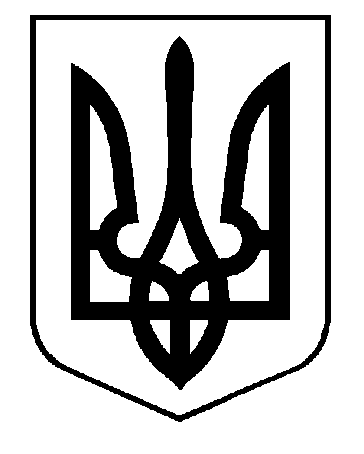 